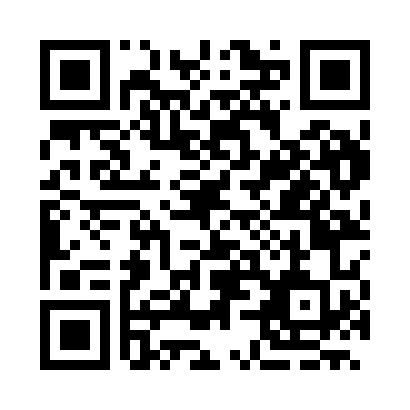 Prayer times for Izvor, BulgariaMon 1 Apr 2024 - Tue 30 Apr 2024High Latitude Method: Angle Based RulePrayer Calculation Method: Muslim World LeagueAsar Calculation Method: HanafiPrayer times provided by https://www.salahtimes.comDateDayFajrSunriseDhuhrAsrMaghribIsha1Mon5:317:101:336:027:569:292Tue5:287:081:326:037:579:313Wed5:267:061:326:047:589:324Thu5:247:041:326:048:009:345Fri5:227:031:316:058:019:356Sat5:207:011:316:068:029:377Sun5:186:591:316:078:039:388Mon5:166:571:316:088:049:409Tue5:146:561:306:088:069:4210Wed5:126:541:306:098:079:4311Thu5:096:521:306:108:089:4512Fri5:076:511:296:118:099:4613Sat5:056:491:296:128:109:4814Sun5:036:471:296:128:129:4915Mon5:016:451:296:138:139:5116Tue4:596:441:296:148:149:5317Wed4:576:421:286:158:159:5418Thu4:546:401:286:158:169:5619Fri4:526:391:286:168:189:5820Sat4:506:371:286:178:199:5921Sun4:486:361:276:188:2010:0122Mon4:466:341:276:188:2110:0323Tue4:446:321:276:198:2210:0424Wed4:426:311:276:208:2410:0625Thu4:406:291:276:208:2510:0826Fri4:376:281:276:218:2610:0927Sat4:356:261:266:228:2710:1128Sun4:336:251:266:238:2810:1329Mon4:316:231:266:238:2910:1530Tue4:296:221:266:248:3110:16